						April 2018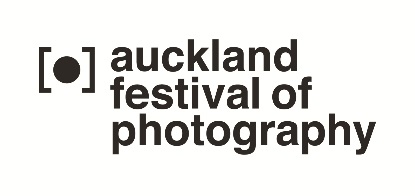 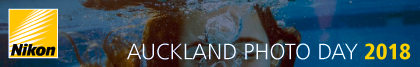 CONDITIONS OF ENTRY – NIKON KEYMISSION MOVING IMAGE PRIZEYou must be the copyright owner of the video/timelapse/shortfilm imaging which must be taken/shot/filmed/video on 9th June 2018. Video/timelapse/shortfilms or multimedia taken before or after the 9th June 2018 will be disqualified. You agree not to submit your NIKON KEYMISSION MOVING IMAGE PRIZE entry into any other film/photo/art competition before 30th September 2018. Submissions are open from midnight 9th June 2018 and not before.  Entries are to be received before 5pm on 15th June 2018.Entries are limited to one video/timelapse/shortfilms or multimedia entry per person. Duration is maximum 1 minute/60 seconds including any titles. Any music must be copyright free. Any use of commercial music which is not licenced to you will be disqualified. i.e, you cannot use a Beyonce song just because you like her tunes. All licences must be obtained prior to submission and be available for inspection. The video/time-lapse/shortfilms or multimedia must have been taken in Auckland region on June 9th 2018. (between midnight and midnight).The finalists will be required to outline the background to the video/timelapse/shortfilms or multimedia for promotional purposes.Work should capture the theme of Nikon Auckland Photo Day which is "Your Day in Auckland".Copyright will remain with the photographer, however by entry for selection the owner irrevocably licenses the Auckland Festival of Photography Trust the right to publish the photograph or arrange publication through third parties in any form or media to promote the competition and exhibition in all territories now and in perpetuity and be managed as part of the Auckland Photo Day photo archive for publication. All releases must be obtained and provided to the Trust in respect of any actors or models.Submitted/e-mailed video/timelapse/shortfilms or multimedia will not be returned to entrants. Entrants are advised to retain copies of their Video/timelapse/shortfilms or multimedia. Please use WeTransfer or Dropbox invite to info.photo.festival@xtra.co.nz. Subject line: NIKON KEYMISSION MOVING IMAGE PRIZE.Entrants must provide contact details - name, address, phone and email and title of the moving image entry.The Judge’s decision is final.Please use MP4 files only. Approximate size up to 5MB.The downloadable entry form will available after midnight 9th June 2018 not before and entries must be in by 5pm on Friday 15th June: NO POSTAL ENTRIES PLEASE. No entries sent prior to 9th June will be eligible. No members of the Festival team or sponsorship partners, Lacklands Ltd are eligible to enter.Entry Form – NIKON KEYMISSION MOVING IMAGE PRIZEName of photographer/s – _______________________________________________Address for communications – ___________________________________________________________________________________________________________________________________________________________________________________Phone No: ___________________________________________________________Email address: _______________________________________________________Title of entry:  _______________________________________________________Details/description:___________________________________________________If you do not send this form with your WeTransfer or Dropbox invite your entry will not be eligible. This form acts as acceptance and understanding of the terms and conditions of entry.Moving image entries are not eligible for the People’s Choice prize.